Наставник: Кемаева Марина Юрьевна, мастер производственного обучения ГБПОУ РО “Волгодонский техникум общественного питания и торговли”.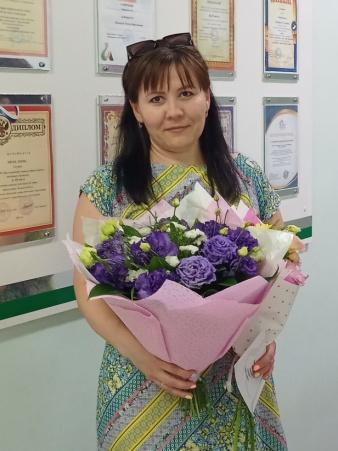 Образование:  Московский государственный университет технологий и управления. Квалификация «Инженер» по специальности «Технология продуктов общественного питания»,  Профессиональный коммерческий лицей №72  квалификация «Техник-технолог» по специальности «Технология продукции общественного питания»  Педагогический стаж: 5,5 летКвалификационная категория: перваяУвлечения: кулинария, чтение.Профессиональные и личностные ценности: Компетентность, доброжелательность, ответственность, требовательность, владею цифровыми образовательными технологиями.Считаю, что главная задача наставника - раскрыть потенциал личности наставляемого, которое ему необходимо для профессиональной самореализации, создать условия для формирования эффективной системы поддержки молодых специалистов, вовлечь мастеров  с устоявшимся мировоззрением в творческий процесс поиска инноваций в педагогической деятельности.Мои достижения: -Диплом Лауреата премии губернатора  Ростовской Области.-Сертификат эксперта в компетенции «Поварское дело».-Сертификат эксперта по профессиональному мастерству инвалидов и лиц с ОВЗ «Абилимпикс» в компетенции «Поварское дело».Сведения о наличии курсов повышения квалификации: -“Современные подходы в работе с детьми ОВЗ в рамках СПО” 36 ч-Сертификат эксперта в компетенции «поварское дело» 72ч.-Сертификат эксперта по профессиональному мастерству инвалидов и лиц с ОВЗ «Абилимпикс» в компетенции «поварское дело» 72ч.ООО  «Профессионал” г. Рязань “Современные подходы в работе с детьми ОВЗ в рамках СПО” 36 ч. -Научно-Производственное Объединение ПрофЭкспортСофт “Правила гигиены. Особенности работы образовательной организации в условиях сложной санитарно- эпидемиологической обстановки. Использование новейших технологий в образовательной организации” 72 часа  -Общество с ограниченной ответственностью «Региональный центр повышения квалификации» по дополнительной профессиональной программе «Деятельность классного руководителя в образовательной организации» в объёме 36 часов, г. Рязань- ГБПОУ РО «Новочеркасский колледж промышленных технологий и управления» 288 часов.Педагогика профессионального образования.-ГБПОУ РО «Волгодонский педагогический колледж»  «Оказание первой помощи» 16 ч. РРЦ “Содружество” Формирование ключевых компетенций обучаемых  как условие повышения качества подготовки по дисциплинам профессионального цикла 72 ч.